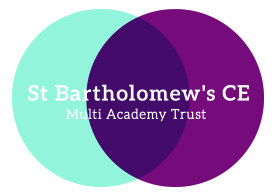 Please complete this section from information on the job advert.Job title: Job reference: Closing date:Equality & Diversity Monitoring FormThis section forms an integral part of the application form and must be completed in full and accurately.This form is confidential and will not be seen by the selection panel. The information provided on this document will be used by the Trust only to monitor the effectiveness of its equal opportunities and recruitment policies, and will be used only as part of aggregated statistics.Please complete the following boxes as appropriate (use black pen if completing the form by hand).Form created in-line with the UK General Data Protection Regulation (UK GDPR). Further support prior to adoption should be sourced from your Data Protection Officer. St Bartholomew’s CE Multi Academy Trust aims to ensure compliance and commitments outlined within all employment and diversity legislation including the Equality Act 2010. We encourage equality and diversity across the workforce and promote equal opportunities. Completion of this form is voluntary, however, to allow opportunity to ensure that St Bartholomew’s CE Multi Academy Trust meets compliance and commitments in line with the above statement, completion is requested. All information disclosed is kept confidential and may be used for monitoring purposes. Should you have any queries of concerns regarding this form, please contact the Trust.A completed copy of this form should be returned with your Application Form.Equality & Diversity Monitoring FormThis section forms an integral part of the application form and must be completed in full and accurately.This form is confidential and will not be seen by the selection panel. The information provided on this document will be used by the Trust only to monitor the effectiveness of its equal opportunities and recruitment policies, and will be used only as part of aggregated statistics.Please complete the following boxes as appropriate (use black pen if completing the form by hand).Form created in-line with the UK General Data Protection Regulation (UK GDPR). Further support prior to adoption should be sourced from your Data Protection Officer. St Bartholomew’s CE Multi Academy Trust aims to ensure compliance and commitments outlined within all employment and diversity legislation including the Equality Act 2010. We encourage equality and diversity across the workforce and promote equal opportunities. Completion of this form is voluntary, however, to allow opportunity to ensure that St Bartholomew’s CE Multi Academy Trust meets compliance and commitments in line with the above statement, completion is requested. All information disclosed is kept confidential and may be used for monitoring purposes. Should you have any queries of concerns regarding this form, please contact the Trust.A completed copy of this form should be returned with your Application Form.Gender:Male			Female			Intersex		Non-binary		Prefer not to say	If you prefer to use your own gender identity, please write in:	Is the gender you identify with the same as your gender registered at birth?Yes			No			Prefer not to say		Gender:Male			Female			Intersex		Non-binary		Prefer not to say	If you prefer to use your own gender identity, please write in:	Is the gender you identify with the same as your gender registered at birth?Yes			No			Prefer not to say		Age:16 – 24			25 – 29			30 – 34 			35 – 39			40 – 44			45 – 49			50 – 54			55 – 59			60 – 64			65+			Prefer not to say	Ethnicity:Ethnic origin is not about nationality, place of birth or citizenship. It is about the group to which you perceive you belong. Ethnicity:Ethnic origin is not about nationality, place of birth or citizenship. It is about the group to which you perceive you belong. Ethnicity:Ethnic origin is not about nationality, place of birth or citizenship. It is about the group to which you perceive you belong. Asian or Asian BritishIndian		Pakistani		Bangladeshi	Chinese	Prefer not to say		Any other Asian background    Black or Black BritishAfrican		Caribbean			Prefer not to say		Any other Black background    OtherPlease write in MixedWhite and Black African		White and Black Caribbean		White and Asian	Prefer not to say			Any other Mixed background    WhiteBritish	Irish	Northern Irish	Scottish	Welsh	Any other White background     MixedWhite and Black African		White and Black Caribbean		White and Asian	Prefer not to say			Any other Mixed background    WhiteBritish	Irish	Northern Irish	Scottish	Welsh	Any other White background     Disability:Do you consider yourself to have a disability or health condition?   Yes					No					Prefer not to say			What is the effect and / or impact of your disability or health condition on your work? Please write in here:The information in this form is for monitoring purposes only. If you believe you need a ‘reasonable adjustment’, then please discuss this with your manager, or the manager running the recruitment process if you are a job applicant.Sexual Orientation:Heterosexual (Straight)			Gay					Lesbian					Bisexual				Asexual					Pansexual				Undecided				Prefer not to say			If you prefer to use your own gender identity, please write in:	Sexual Orientation:Heterosexual (Straight)			Gay					Lesbian					Bisexual				Asexual					Pansexual				Undecided				Prefer not to say			If you prefer to use your own gender identity, please write in:	Caring Responsibilities:None							Primary carer of a child/children (under 18) 		Primary carer of disabled child/children			Primary carer of disabled adult (18 and over)    		Primary carer of older person				Secondary carer (another person carries out the main caring role)	Prefer not to say					Religion and/or Belief:No religion or belief		Buddhist			Christian			Hindu				Jewish				Muslim				Sikh				Prefer not to say 		If other religion or belief, please write in:Religion and/or Belief:No religion or belief		Buddhist			Christian			Hindu				Jewish				Muslim				Sikh				Prefer not to say 		If other religion or belief, please write in:Current Working Pattern:None				Flexitime			Staggered hours		Term-time only			Annualised hours		Job-share			Flexible shifts			Compressed hours		Homeworking			Prefer not to say		If other, please advise: Current Working Arrangement:Full-time		Part-Time		    		 Please outline your current part-time hours: Prefer not to say		              	Current Working Arrangement:Full-time		Part-Time		    		 Please outline your current part-time hours: Prefer not to say		              	Are you a current employee of [Employer Name]?Yes					No					Prefer not to say			FOR OFFICE USE ONLY:Candidate:Shortlisted		Appointed 		FOR OFFICE USE ONLY:Candidate:Shortlisted		Appointed 		